PEDIDO DE INFORMAÇÕES 01/2021Excelentíssimo Senhor Prefeito Municipal, Dr. Edmilson Busatto                     O Vereador, Astor José Ely nos termos do regimento interno requer seja encaminhada a esta Casa Legislativa a seguinte informação:                     Cópia do Contrato de prestação de serviço da CORSAN, junto ao município.Mensagem Justificativa:                      Justificamos o referido pedido, pois como fiscalizadores dos atos do Poder Executivo, devemos estar inteirados, para prestar melhor esclarecimento à população, visto tratar-se de assunto de suma importância.                                                Nestes Termos                                                Pede Deferimento.                                                Sala de Sessões, 05 de janeiro de 2020. 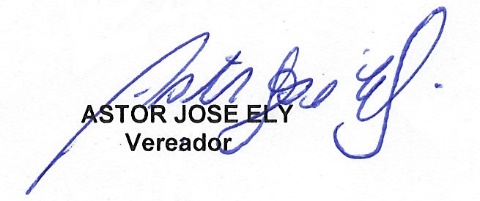 